Lösung: Testszenario für Angewandte Informatik (Office Management)Diese Musterlösung dient der Anleitung für Schülerinnen und Schüler zur eigenen Erfolgsmessung.Die Lösungen befinden sich in der eingebetteten Excel-Mappe INF_Loesung.xlsx Testszenario für Angewandte Informatik (Office Management) mit EXCELerledigtnicht
erledigtAufgabe 1: CSV-ImportAufgabe 1: CSV-ImportAufgabe 1: CSV-ImportLÖSUNG Aufgabe 1: siehe Tabellenblatt Loesung_1ACHTUNG AUF: Spalten Trennung: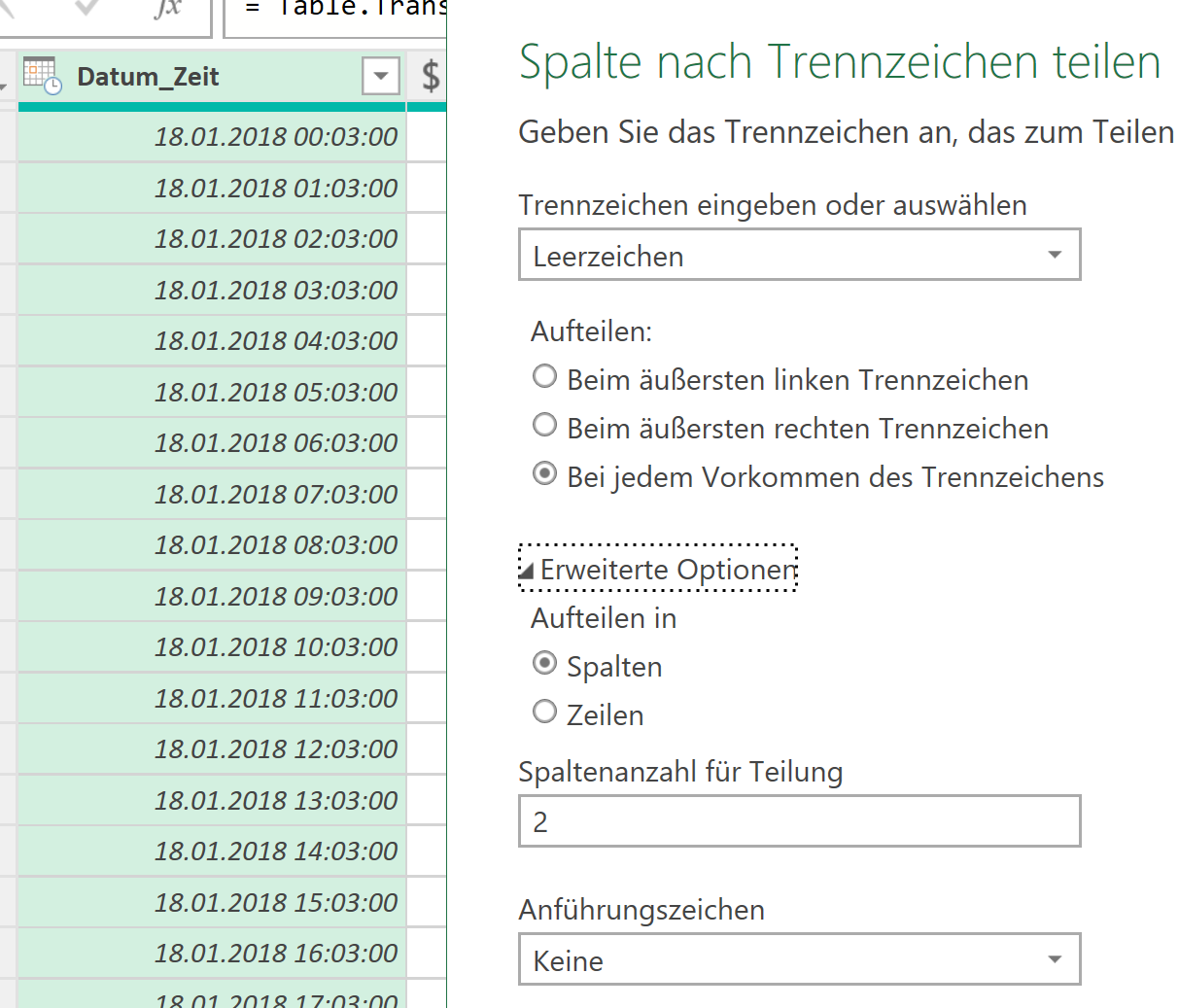 Temperatur neu berechnen: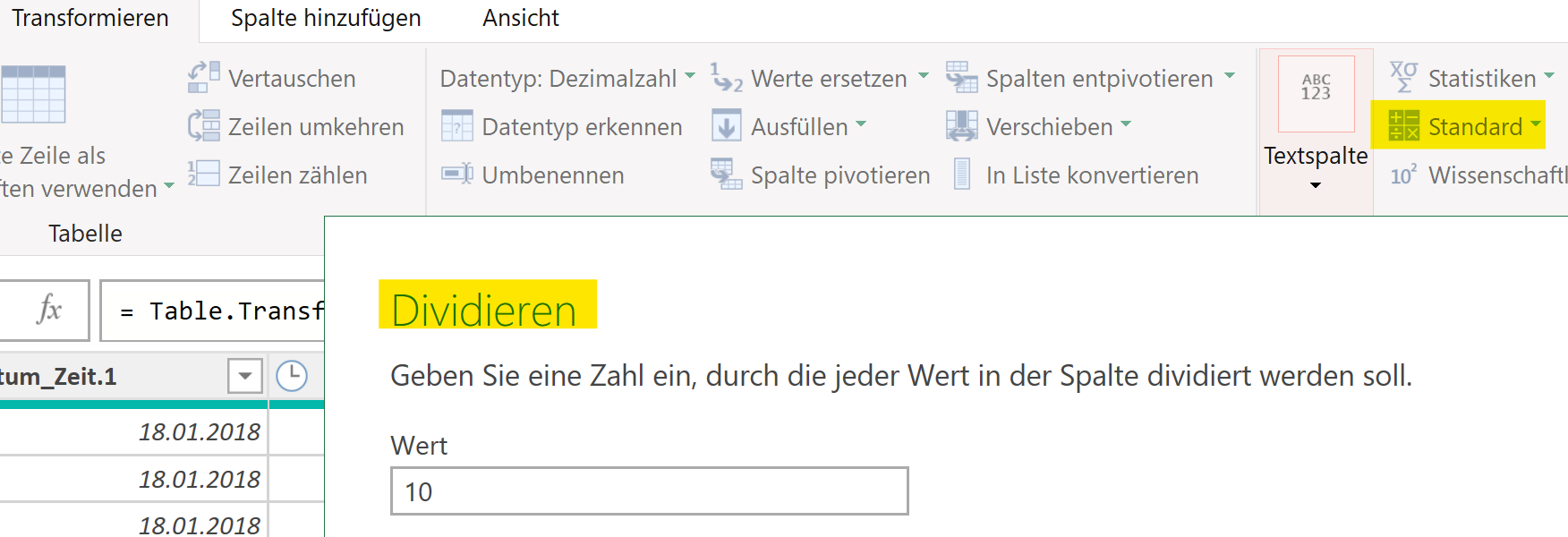 LÖSUNG Aufgabe 1: siehe Tabellenblatt Loesung_1ACHTUNG AUF: Spalten Trennung:Temperatur neu berechnen:LÖSUNG Aufgabe 1: siehe Tabellenblatt Loesung_1ACHTUNG AUF: Spalten Trennung:Temperatur neu berechnen:Erstellen einer Excel-Arbeitsmappe Name_Klasse_TestINF_1.xlsx und speichern im Abgabeordner.Importieren einer csv-Datei mit SpaltentrennungTestszenario für Angewandte Informatik (Office Management) mit EXCELerledigterledigtnicht
erledigtnicht
erledigtAufgabe 2: DiagrammAufgabe 2: DiagrammAufgabe 2: DiagrammAufgabe 2: DiagrammAufgabe 2: DiagrammLÖSUNG Aufgabe 2: siehe Tabellenblatt Loesung_2: 
Beinhaltet unterschiedliche Vorschläge für eine neue Diagrammdarstellung.LÖSUNG Aufgabe 2: siehe Tabellenblatt Loesung_2: 
Beinhaltet unterschiedliche Vorschläge für eine neue Diagrammdarstellung.LÖSUNG Aufgabe 2: siehe Tabellenblatt Loesung_2: 
Beinhaltet unterschiedliche Vorschläge für eine neue Diagrammdarstellung.LÖSUNG Aufgabe 2: siehe Tabellenblatt Loesung_2: 
Beinhaltet unterschiedliche Vorschläge für eine neue Diagrammdarstellung.LÖSUNG Aufgabe 2: siehe Tabellenblatt Loesung_2: 
Beinhaltet unterschiedliche Vorschläge für eine neue Diagrammdarstellung.Erstellen einer neuen Arbeitsmappe Name_Klasse_TestINF_2.xlsx.Erklären, warum von einer Darstellung der Daten in einem dreidimensionalen Diagramm abzuraten ist.Erstellen eines neuen Diagrammes.Aufgabe 3Aufgabe 3Aufgabe 3Aufgabe 3Aufgabe 3Aufgabe 3LÖSUNG Aufgabe 3: Siehe folgende Tabellenblätter:Teilaufgabe 1 bis 4: Loesung_3_FormelTeilaufgabe 5: Loesung_3_DiagrammTeilaufgabe 6: Loesung_3_PivotLÖSUNG Aufgabe 3: Siehe folgende Tabellenblätter:Teilaufgabe 1 bis 4: Loesung_3_FormelTeilaufgabe 5: Loesung_3_DiagrammTeilaufgabe 6: Loesung_3_PivotLÖSUNG Aufgabe 3: Siehe folgende Tabellenblätter:Teilaufgabe 1 bis 4: Loesung_3_FormelTeilaufgabe 5: Loesung_3_DiagrammTeilaufgabe 6: Loesung_3_PivotLÖSUNG Aufgabe 3: Siehe folgende Tabellenblätter:Teilaufgabe 1 bis 4: Loesung_3_FormelTeilaufgabe 5: Loesung_3_DiagrammTeilaufgabe 6: Loesung_3_PivotLÖSUNG Aufgabe 3: Siehe folgende Tabellenblätter:Teilaufgabe 1 bis 4: Loesung_3_FormelTeilaufgabe 5: Loesung_3_DiagrammTeilaufgabe 6: Loesung_3_PivotLÖSUNG Aufgabe 3: Siehe folgende Tabellenblätter:Teilaufgabe 1 bis 4: Loesung_3_FormelTeilaufgabe 5: Loesung_3_DiagrammTeilaufgabe 6: Loesung_3_PivotErstellen einer neuen Arbeitsmappe Name_Klasse_TestINF_3.xlsx.Erstellen einer neuen Arbeitsmappe Name_Klasse_TestINF_3.xlsx.SPALTE TEMPERATUR: 
Berechnen der Werte Minimum, Maximum, Mittelwert.SPALTE TEMPERATUR: 
Berechnen der Werte Minimum, Maximum, Mittelwert.SPALTE WARNUNG:
Einträge „zu heiß“, „in Ordnung“, „zu kalt“ abhängig von der Temperatur.SPALTE WARNUNG:
Einträge „zu heiß“, „in Ordnung“, „zu kalt“ abhängig von der Temperatur.SPALTE ANZAHL DER SCHALTUNGEN
Ermitteln der Anzahl der Schaltungen SPALTE ANZAHL DER SCHALTUNGEN
Ermitteln der Anzahl der Schaltungen Erstellen des Diagramms laut Vorlage.Erstellen des Diagramms laut Vorlage.Erstellen der Pivottabelle mit Mittelwert und StandardabweichungErstellen der Pivottabelle mit Mittelwert und Standardabweichung